Publicado en Alicante el 27/03/2023 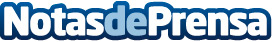 Clínica Ponce de León: "El estudio previo y las revisiones son la clave del éxito"Antes de llevar a cabo un tratamiento de ortodoncia eficaz y que aporte los resultados esperados, es fundamental realizar un estudio previo de ortodoncia. No obstante, cada vez hay más casos de ortodoncia con revisiones, diagnósticos y análisis a distancia, de forma telemática, es decir, digital. Una clínica especialista en ortodoncia y en la prevención y corrección de irregularidades dentales explica la importancia de realizar un estudio presencial previo al tratamientoDatos de contacto:Clínica Ponce de León965207292 Nota de prensa publicada en: https://www.notasdeprensa.es/clinica-ponce-de-leon-el-estudio-previo-y-las Categorias: Medicina Sociedad Odontología http://www.notasdeprensa.es